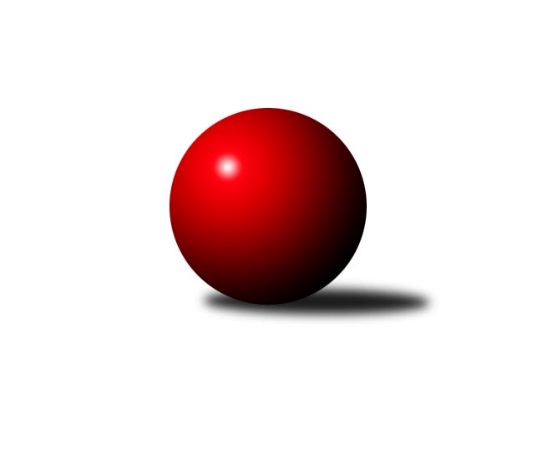 Č.13Ročník 2022/2023	2.12.2022Nejlepšího výkonu v tomto kole: 1645 dosáhlo družstvo: HKK Olomouc DOkresní přebor OL PV 2022/2023Výsledky 13. kolaSouhrnný přehled výsledků:TJ Prostějov D	- TJ Prostějov C	4:6	1628:1635		1.12.TJ Sokol Horka nad Moravou	- TJ Tatran Litovel C	9:1	1600:1424		2.12.HKK Olomouc D	- KK Troubelice A	6:4	1645:1519		2.12.HKK Olomouc C	- KK Šternberk 	4:6	1617:1539		2.12.KK Troubelice B	- Sokol Přemyslovice C	2:8	1476:1608		2.12.SK Sigma A	- KK Lipník B	8:2	1610:1564		2.12.TJ Prostějov D	- KK Šternberk 	6:4	1599:1563		29.11.TJ Prostějov D	- KK Lipník B	4:6	1617:1624		1.12.KK Troubelice B	- KK Šternberk 	2:8	1499:1665		1.12.TJ Sokol Horka nad Moravou	- TJ Prostějov C	10:0	1673:1547		2.12.SK Sigma A	- Sokol Přemyslovice C	8:2	1589:1541		2.12.HKK Olomouc C	- KK Troubelice A	2:8	1490:1629		2.12.HKK Olomouc E	- TJ Tatran Litovel C	2:8	1517:1583		2.12.Tabulka družstev:	1.	HKK Olomouc D	13	11	1	1	99 : 31 	 	 1684	23	2.	KK Lipník B	13	9	1	3	75 : 55 	 	 1598	19	3.	KK Šternberk	13	8	0	5	76 : 54 	 	 1579	16	4.	SK Sigma A	13	8	0	5	74 : 56 	 	 1595	16	5.	TJ Tatran Litovel C	13	8	0	5	73 : 57 	 	 1588	16	6.	TJ Sokol Horka nad Moravou	13	7	0	6	71 : 59 	 	 1598	14	7.	TJ Prostějov D	13	7	0	6	58 : 72 	 	 1581	14	8.	Sokol Přemyslovice C	13	6	0	7	68 : 62 	 	 1569	12	9.	HKK Olomouc C	13	5	0	8	68 : 62 	 	 1554	10	10.	TJ Prostějov C	13	5	0	8	48 : 82 	 	 1596	10	11.	KK Troubelice B	13	4	0	9	48 : 82 	 	 1529	8	12.	HKK Olomouc E	12	4	0	8	40 : 80 	 	 1517	8	13.	KK Troubelice A	13	1	0	12	42 : 88 	 	 1522	2Podrobné výsledky kola:	 TJ Prostějov D	1628	4:6	1635	TJ Prostějov C	Renata Kolečkářová	 	 208 	 200 		408 	 0:2 	 439 	 	218 	 221		Michal Sosík	Magda Leitgebová	 	 189 	 214 		403 	 2:0 	 369 	 	194 	 175		David Rozsypal	Zdeněk Zapletal	 	 182 	 205 		387 	 0:2 	 405 	 	214 	 191		Petr Vavřík *1	Martin Spisar	 	 214 	 216 		430 	 2:0 	 422 	 	198 	 224		Marek Čéperozhodčí: vedoucí družstevstřídání: *1 od 51. hodu Josef ČapkaNejlepší výkon utkání: 439 - Michal Sosík	 TJ Sokol Horka nad Moravou	1600	9:1	1424	TJ Tatran Litovel C	Jiří Vodák	 	 218 	 196 		414 	 2:0 	 381 	 	193 	 188		Jiří Fiala	Aleš Zaoral	 	 193 	 212 		405 	 2:0 	 326 	 	165 	 161		Jaromír Janošec	Miroslav Rédl	 	 176 	 201 		377 	 1:1 	 377 	 	185 	 192		Dušan Žouželka	František Zatloukal	 	 201 	 203 		404 	 2:0 	 340 	 	182 	 158		Jiří Vrobelrozhodčí: vedoucí družstevNejlepší výkon utkání: 414 - Jiří Vodák	 HKK Olomouc D	1645	6:4	1519	KK Troubelice A	Michal Svoboda	 	 233 	 241 		474 	 2:0 	 405 	 	217 	 188		Viktor Hula	Radek Hejtman	 	 198 	 214 		412 	 0:2 	 426 	 	213 	 213		Jiří Maitner	Petr Jurka	 	 162 	 183 		345 	 0:2 	 347 	 	174 	 173		Miroslav Kotráš	Petr Cvrček	 	 203 	 211 		414 	 2:0 	 341 	 	174 	 167		Jana Suralovározhodčí: vedoucí družstevNejlepší výkon utkání: 474 - Michal Svoboda	 HKK Olomouc C	1617	4:6	1539	KK Šternberk 	Radek Malíšek	 	 196 	 223 		419 	 0:2 	 438 	 	229 	 209		Jiří Miller	Jiří Malíšek	 	 209 	 193 		402 	 0:2 	 406 	 	199 	 207		Josef Klaban	Petr Vašíček	 	 227 	 206 		433 	 2:0 	 291 	 	132 	 159		Petr Paták	Marian Hošek	 	 190 	 173 		363 	 0:2 	 404 	 	197 	 207		Petr Pickrozhodčí: vedoucí družstevNejlepší výkon utkání: 438 - Jiří Miller	 KK Troubelice B	1476	2:8	1608	Sokol Přemyslovice C	Jan Smékal	 	 220 	 206 		426 	 2:0 	 370 	 	183 	 187		Jiří Zapletal	Pavel Řezníček	 	 164 	 203 		367 	 0:2 	 402 	 	187 	 215		Bohuslav Toman	Drahoslav Smékal	 	 168 	 162 		330 	 0:2 	 427 	 	219 	 208		Pavel Močár ml.	Ladislav Polách	 	 167 	 186 		353 	 0:2 	 409 	 	198 	 211		Vít Zapletalrozhodčí: vedoucí družstevNejlepší výkon utkání: 427 - Pavel Močár ml.	 SK Sigma A	1610	8:2	1564	KK Lipník B	Jaroslav Peřina	 	 201 	 197 		398 	 2:0 	 360 	 	184 	 176		Michal Dolejš	Karel Zvěřina	 	 168 	 203 		371 	 2:0 	 364 	 	189 	 175		Jaroslav Peřina	Petr Hájek	 	 224 	 229 		453 	 2:0 	 392 	 	199 	 193		Martin Sekanina	Miroslav Hyc	 	 202 	 186 		388 	 0:2 	 448 	 	197 	 251		Jaroslav Kopparozhodčí: vedoucí družstevNejlepší výkon utkání: 453 - Petr Hájek	 TJ Prostějov D	1599	6:4	1563	KK Šternberk 	Martin Spisar	 	 215 	 234 		449 	 2:0 	 309 	 	183 	 126		Petr Paták	Jana Kührová *1	 	 169 	 180 		349 	 0:2 	 441 	 	221 	 220		Petr Pick	Renata Kolečkářová	 	 195 	 197 		392 	 0:2 	 438 	 	219 	 219		Jiří Miller	Zdeněk Zapletal	 	 197 	 212 		409 	 2:0 	 375 	 	203 	 172		Kamil Vinklárekrozhodčí: vedoucí družstevstřídání: *1 od 51. hodu Denisa NovákováNejlepší výkon utkání: 449 - Martin Spisar	 TJ Prostějov D	1617	4:6	1624	KK Lipník B	Renata Kolečkářová	 	 195 	 193 		388 	 2:0 	 381 	 	191 	 190		Michal Dolejš	Magda Leitgebová	 	 225 	 218 		443 	 2:0 	 398 	 	220 	 178		Zdeněk Khol	Denisa Nováková	 	 194 	 188 		382 	 0:2 	 416 	 	208 	 208		Jaroslav Peřina	Zdeněk Zapletal	 	 209 	 195 		404 	 0:2 	 429 	 	200 	 229		Martin Sekaninarozhodčí: vedoucí družstevNejlepší výkon utkání: 443 - Magda Leitgebová	 KK Troubelice B	1499	2:8	1665	KK Šternberk 	Jan Smékal	 	 220 	 192 		412 	 2:0 	 406 	 	207 	 199		Josef Klaban	Pavel Řezníček	 	 187 	 220 		407 	 0:2 	 439 	 	245 	 194		Jiří Miller	Drahoslav Smékal	 	 148 	 152 		300 	 0:2 	 422 	 	236 	 186		Petr Pick	Ladislav Polách	 	 168 	 212 		380 	 0:2 	 398 	 	179 	 219		Kamil Vinklárekrozhodčí: vedoucí družstevNejlepší výkon utkání: 439 - Jiří Miller	 TJ Sokol Horka nad Moravou	1673	10:0	1547	TJ Prostějov C	Aleš Zaoral	 	 213 	 211 		424 	 2:0 	 395 	 	198 	 197		Jan Černohous	Jiří Vodák	 	 205 	 205 		410 	 2:0 	 399 	 	204 	 195		David Rozsypal	František Zatloukal	 	 233 	 216 		449 	 2:0 	 366 	 	189 	 177		Zdeněk Chudožilov	Miroslav Rédl	 	 195 	 195 		390 	 2:0 	 387 	 	193 	 194		Josef Čapkarozhodčí: vedoucí družstevNejlepší výkon utkání: 449 - František Zatloukal	 SK Sigma A	1589	8:2	1541	Sokol Přemyslovice C	Karel Zvěřina	 	 192 	 180 		372 	 0:2 	 389 	 	171 	 218		Milan Dvorský	Jaroslav Peřina	 	 196 	 202 		398 	 2:0 	 394 	 	183 	 211		Pavel Močár ml.	František Baslar	 	 189 	 208 		397 	 2:0 	 385 	 	173 	 212		Bohuslav Toman	Petr Hájek	 	 217 	 205 		422 	 2:0 	 373 	 	182 	 191		Jiří Zapletalrozhodčí: vedoucí družstevNejlepší výkon utkání: 422 - Petr Hájek	 HKK Olomouc C	1490	2:8	1629	KK Troubelice A	Vojtěch Kolla	 	 174 	 199 		373 	 0:2 	 448 	 	216 	 232		Marie Kotrášová	Jiří Malíšek	 	 211 	 195 		406 	 0:2 	 432 	 	232 	 200		Jiří Maitner	Lucie Slavíková	 	 152 	 142 		294 	 0:2 	 387 	 	192 	 195		Miroslav Kotráš	Petr Vašíček	 	 203 	 214 		417 	 2:0 	 362 	 	179 	 183		Jana Suralovározhodčí: vedoucí družstevNejlepší výkon utkání: 448 - Marie Kotrášová	 HKK Olomouc E	1517	2:8	1583	TJ Tatran Litovel C	Marie Říhová	 	 176 	 169 		345 	 0:2 	 402 	 	217 	 185		Jiří Kráčmar	Miroslav Machalíček	 	 205 	 171 		376 	 0:2 	 414 	 	219 	 195		Jiří Fiala	Alena Machalíčková	 	 207 	 194 		401 	 0:2 	 412 	 	220 	 192		Dušan Žouželka	Alena Kopecká	 	 195 	 200 		395 	 2:0 	 355 	 	184 	 171		Jiří Vrobelrozhodčí: vedoucí družstevNejlepší výkon utkání: 414 - Jiří FialaPořadí jednotlivců:	jméno hráče	družstvo	celkem	plné	dorážka	chyby	poměr kuž.	Maximum	1.	Radek Hejtman 	HKK Olomouc D	446.43	304.5	142.0	4.8	7/7	(481)	2.	Vlastimil Hejtman 	HKK Olomouc D	436.61	289.3	147.3	5.6	6/7	(484)	3.	Petr Pick 	KK Šternberk 	431.73	297.6	134.1	5.5	5/6	(481)	4.	Jaroslav Koppa 	KK Lipník B	427.42	296.8	130.6	5.3	4/5	(448)	5.	František Zatloukal 	TJ Sokol Horka nad Moravou	427.23	295.0	132.2	5.0	5/6	(453)	6.	Jiří Miller 	KK Šternberk 	425.37	291.0	134.3	5.9	5/6	(449)	7.	František Baslar 	SK Sigma A	424.70	297.5	127.2	7.4	6/7	(497)	8.	Michal Sosík 	TJ Prostějov C	423.89	288.6	135.3	5.9	6/9	(449)	9.	Radek Malíšek 	HKK Olomouc C	423.20	295.2	128.0	6.7	6/6	(458)	10.	Jiří Vodák 	TJ Sokol Horka nad Moravou	421.19	289.3	131.9	5.8	6/6	(470)	11.	Miloslav Vaculík 	KK Troubelice B	420.92	288.4	132.5	6.7	6/6	(440)	12.	Jiří Fiala 	TJ Tatran Litovel C	419.51	283.8	135.7	5.1	7/7	(475)	13.	Jiří Maitner 	KK Troubelice A	417.71	285.2	132.5	8.0	5/6	(455)	14.	Michal Svoboda 	HKK Olomouc D	417.03	290.2	126.8	8.5	5/7	(476)	15.	Petr Vašíček 	HKK Olomouc C	416.69	289.6	127.1	7.5	6/6	(454)	16.	Martin Sekanina 	KK Lipník B	415.75	295.4	120.4	7.7	5/5	(441)	17.	Petr Mandl 	HKK Olomouc D	415.60	301.6	114.0	12.3	5/7	(446)	18.	Jiří Malíšek 	HKK Olomouc C	409.90	288.2	121.7	7.0	6/6	(456)	19.	Alena Kopecká 	HKK Olomouc E	409.03	280.6	128.4	8.3	5/7	(429)	20.	Jaroslav Peřina 	KK Lipník B	404.53	286.3	118.2	7.0	5/5	(436)	21.	Martin Spisar 	TJ Prostějov D	403.14	288.7	114.4	9.2	6/6	(450)	22.	Aleš Zaoral 	TJ Sokol Horka nad Moravou	402.63	286.3	116.3	11.7	6/6	(437)	23.	Jiří Ocetek 	-- volný los --	402.44	278.4	124.1	8.1	6/6	(439)	24.	Magda Leitgebová 	TJ Prostějov D	402.15	290.6	111.6	9.9	5/6	(443)	25.	Marek Čépe 	TJ Prostějov C	401.47	280.7	120.8	10.9	7/9	(443)	26.	Jiří Zapletal 	Sokol Přemyslovice C	400.75	283.0	117.8	9.8	4/5	(455)	27.	Jan Černohous 	TJ Prostějov C	399.75	276.3	123.5	9.5	6/9	(440)	28.	Petr Cvrček 	HKK Olomouc D	398.71	279.2	119.5	10.5	6/7	(428)	29.	Jiří Kráčmar 	TJ Tatran Litovel C	398.63	280.3	118.3	9.4	5/7	(474)	30.	Dušan Žouželka 	TJ Tatran Litovel C	398.52	282.6	115.9	10.3	7/7	(432)	31.	Zdeněk Zapletal 	TJ Prostějov D	397.93	285.3	112.7	11.5	6/6	(436)	32.	David Rozsypal 	TJ Prostějov C	397.65	276.6	121.1	7.1	8/9	(435)	33.	Kamil Vinklárek 	KK Šternberk 	397.64	281.9	115.8	9.5	5/6	(421)	34.	Alena Machalíčková 	HKK Olomouc E	395.53	287.9	107.6	11.1	6/7	(428)	35.	Karel Zvěřina 	SK Sigma A	393.95	280.0	113.9	12.4	7/7	(442)	36.	Jan Smékal 	KK Troubelice B	393.76	278.8	115.0	11.7	6/6	(441)	37.	Josef Čapka 	TJ Prostějov C	392.55	281.5	111.1	11.5	7/9	(420)	38.	Pavel Toman 	Sokol Přemyslovice C	390.50	272.8	117.8	7.5	4/5	(408)	39.	Josef Klaban 	KK Šternberk 	389.35	274.8	114.6	10.3	5/6	(406)	40.	Denisa Nováková 	TJ Prostějov D	388.83	270.3	118.5	8.6	4/6	(451)	41.	Pavel Řezníček 	KK Troubelice B	387.65	277.1	110.5	11.2	6/6	(408)	42.	Michal Dolejš 	KK Lipník B	385.75	273.3	112.5	9.3	4/5	(414)	43.	Vít Zapletal 	Sokol Přemyslovice C	384.92	267.5	117.4	10.5	4/5	(409)	44.	Renata Kolečkářová 	TJ Prostějov D	383.91	272.8	111.2	10.4	4/6	(442)	45.	Jiří Vrobel 	TJ Tatran Litovel C	382.39	269.1	113.3	11.9	6/7	(439)	46.	Jaromír Vémola 	KK Šternberk 	382.25	280.0	102.3	12.5	4/6	(417)	47.	Jaroslav Peřina 	SK Sigma A	377.21	269.7	107.5	12.4	7/7	(417)	48.	Bohuslav Toman 	Sokol Přemyslovice C	376.69	271.7	105.0	14.2	5/5	(437)	49.	Miroslav Hyc 	SK Sigma A	374.26	273.7	100.6	13.1	5/7	(444)	50.	Libuše Mrázová 	HKK Olomouc E	373.33	260.3	113.0	11.2	6/7	(420)	51.	Josef Šilbert 	-- volný los --	373.25	263.3	110.0	11.4	5/6	(442)	52.	Jana Suralová 	KK Troubelice A	363.60	258.0	105.6	12.2	6/6	(403)	53.	František Kropáč 	KK Troubelice A	362.25	259.3	102.9	14.3	4/6	(412)	54.	Miroslav Kotráš 	KK Troubelice A	360.39	261.4	99.0	14.8	6/6	(424)	55.	Miroslav Rédl 	TJ Sokol Horka nad Moravou	357.46	255.9	101.6	14.8	6/6	(393)	56.	Jaroslav Pospíšil 	-- volný los --	354.95	265.0	90.0	17.4	5/6	(419)	57.	Marie Říhová 	HKK Olomouc E	350.87	262.3	88.5	15.3	5/7	(375)	58.	Václav Suchý 	-- volný los --	333.69	242.3	91.4	17.8	6/6	(356)	59.	Petr Paták 	KK Šternberk 	325.75	245.3	80.5	20.3	4/6	(357)	60.	Drahoslav Smékal 	KK Troubelice B	325.00	238.3	86.7	19.4	6/6	(366)		Petr Hájek 	SK Sigma A	438.88	298.6	140.3	3.5	4/7	(462)		Pavel Močár  ml.	Sokol Přemyslovice C	416.08	286.5	129.6	10.1	3/5	(443)		Viktor Hula 	KK Troubelice A	414.50	274.3	140.3	5.8	2/6	(432)		Vladimír Holík 	TJ Sokol Horka nad Moravou	402.00	278.0	124.0	8.0	1/6	(402)		Marie Kotrášová 	KK Troubelice A	401.27	283.7	117.5	11.3	3/6	(448)		Oldřich Pajchl 	Sokol Přemyslovice C	399.06	275.4	123.7	9.8	3/5	(426)		Eva Paňáková 	TJ Prostějov D	399.00	301.0	98.0	10.0	1/6	(399)		Milan Král 	HKK Olomouc C	396.83	286.8	110.0	11.8	3/6	(414)		Vlastimil Kozák 	TJ Tatran Litovel C	393.67	282.0	111.7	13.0	3/7	(414)		Vojtěch Kolla 	HKK Olomouc C	389.33	278.7	110.7	11.2	3/6	(427)		Jana Kührová 	TJ Prostějov D	383.33	279.3	104.0	13.0	3/6	(397)		Milan Dvorský 	Sokol Přemyslovice C	382.78	275.8	107.0	11.7	3/5	(415)		Vilém Zeiner 	KK Lipník B	378.50	285.0	93.5	13.5	2/5	(401)		Dušan Říha 	HKK Olomouc E	375.89	274.1	101.8	13.9	3/7	(401)		Miroslav Machalíček 	HKK Olomouc E	373.50	268.2	105.3	13.8	4/7	(430)		Ladislav Polách 	KK Troubelice B	368.80	274.0	94.8	15.2	1/6	(389)		Petr Jurka 	HKK Olomouc D	368.50	269.4	99.1	15.1	2/7	(399)		Bohuslava Fajdeková 	HKK Olomouc E	366.25	266.9	99.4	14.3	4/7	(398)		Zdeněk Khol 	KK Lipník B	364.17	259.2	105.0	13.9	2/5	(398)		Marian Hošek 	HKK Olomouc C	363.00	252.0	111.0	10.0	1/6	(363)		Josef Krajzinger 	HKK Olomouc C	353.00	265.0	88.0	20.0	1/6	(353)		Jiří Kolář 	KK Lipník B	352.33	254.9	97.4	13.9	3/5	(402)		Zdeněk Chudožilov 	TJ Prostějov C	349.50	275.0	74.5	19.5	2/9	(366)		Vojtěch Polách 	KK Troubelice B	345.00	248.0	97.0	18.0	1/6	(345)		Jitka Sobotová 	-- volný los --	344.33	244.2	100.2	13.3	3/6	(365)		Lucie Slavíková 	HKK Olomouc C	332.83	241.7	91.2	19.7	2/6	(352)		Lubomír Blinka 	TJ Tatran Litovel C	332.00	244.0	88.0	19.0	1/7	(332)		Svatopluk Opavský 	KK Šternberk 	330.00	248.0	82.0	20.0	1/6	(330)		Jaromír Janošec 	TJ Tatran Litovel C	326.00	230.0	96.0	13.0	1/7	(326)		Karel Kamínek 	TJ Sokol Horka nad Moravou	316.50	242.0	74.5	21.0	2/6	(345)		Jan Oprštěný 	-- volný los --	313.50	225.0	88.5	17.5	1/6	(331)		Bohuslav Kocurek 	KK Šternberk 	290.00	221.0	69.0	17.0	1/6	(290)Sportovně technické informace:Starty náhradníků:registrační číslo	jméno a příjmení 	datum startu 	družstvo	číslo startu9088	Marian Hošek	02.12.2022	HKK Olomouc C	1x
Hráči dopsaní na soupisku:registrační číslo	jméno a příjmení 	datum startu 	družstvo	27157	Petr Vavřík	01.12.2022	TJ Prostějov C	15427	Jaromír Janošec	02.12.2022	TJ Tatran Litovel C	Program dalšího kola:14. koloNejlepší šestka kola - absolutněNejlepší šestka kola - absolutněNejlepší šestka kola - absolutněNejlepší šestka kola - absolutněNejlepší šestka kola - dle průměru kuželenNejlepší šestka kola - dle průměru kuželenNejlepší šestka kola - dle průměru kuželenNejlepší šestka kola - dle průměru kuželenNejlepší šestka kola - dle průměru kuželenPočetJménoNázev týmuVýkonPočetJménoNázev týmuPrůměr (%)Výkon4xMichal SvobodaOlomouc D4745xPetr HájekSigma A116.434535xPetr HájekSigma A4533xJaroslav KoppaLipník B115.144481xJaroslav KoppaLipník B4482xMichal SvobodaOlomouc D114.994742xMichal SosíkProstějov C4392xPavel Močár ml.Přemky C109.744272xJiří MillerŠternberk4383xJan SmékalTroubelice B109.494264xPetr VašíčekOlomouc C4334xJiří MillerŠternberk107.4438